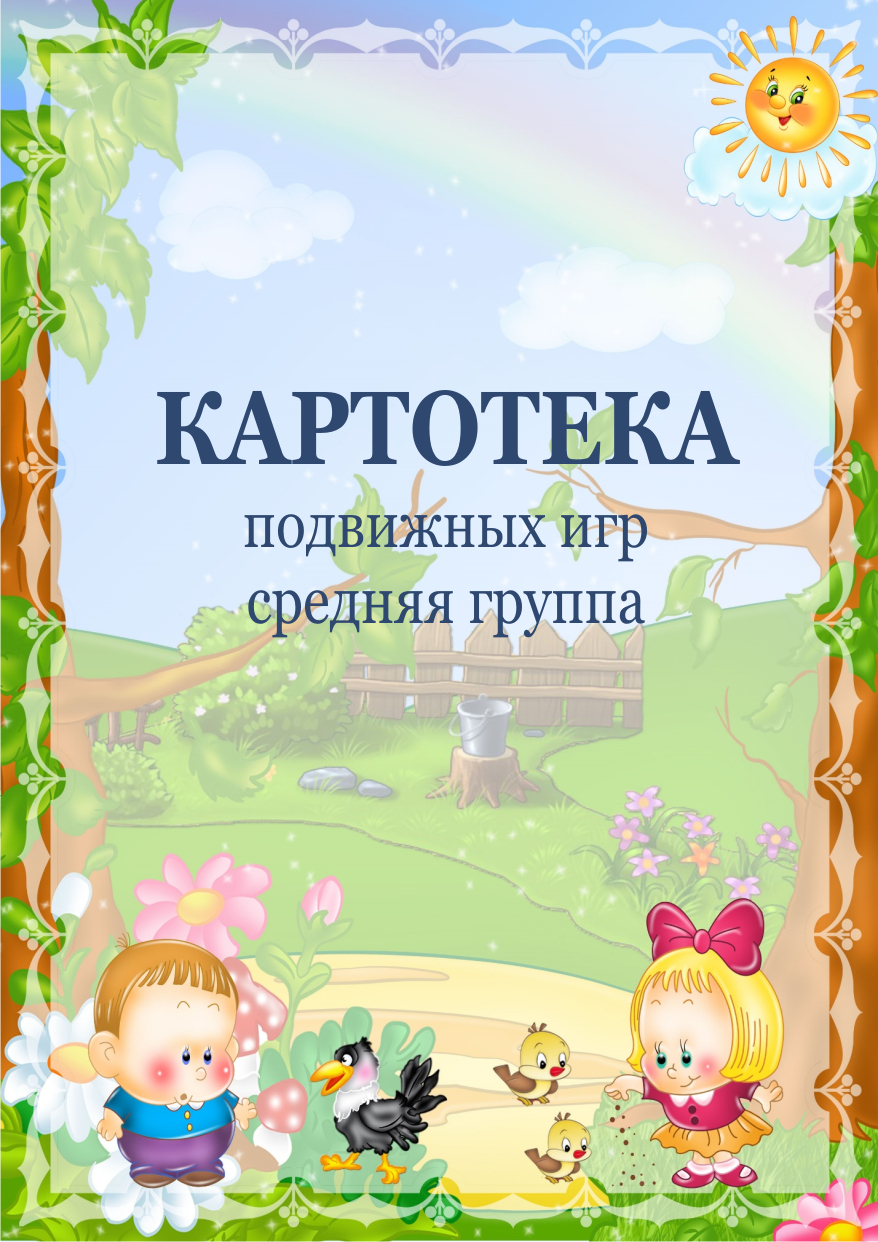 ЛИСА В КУРЯТНИКЕ Задачи: Развивать у детей ловкость и умение выполнять движение по сигналу, упражнять в беге с увертыванием, в ловле, в лазании, прыжках в глубину.Описание: На одной стороне площадки отчерчивается курятник. В курятнике на насесте (на скамейках) располагаются куры, дети стоят на скамейках. На другой стороне площадки находится нора лисы. Все остальное место – двор. Один из играющих назначается лисой, остальные куры – они ходят и бегают по двору, клюют зерна, хлопают крыльями. По сигналу «Лиса» куры убегают в курятник, взбираются на насест, а лиса старается утащить курицу, не успевшую взобраться на насест. Отводит ее в свою нору. Куры спрыгивают с насеста и игра возобновляется.Правила:Лиса может ловить кур, а куры могут взбираться на насест только по сигналу воспитателя «Лиса!».Варианты: Увеличить число ловишек – 2 лисы. Курам взбираться на гимнастическую стенку.ЗАЙЦЫ И ВОЛК   Задачи: Развивать у детей умение выполнять движения по сигналу, упражнять в беге, в прыжках на обеих ногах, в приседании, ловле.Описание: Одного из играющих назначают волком, остальные изображают зайцев. На одной стороне площадки зайцы отмечают себе места шишками, камушками, из которых выкладывают кружочки или квадраты. Вначале игры зайцы стоят на своих местах. Волк находится на противоположном конце площадки – в овраге. Воспитатель говорит: «Зайки скачут, скок – скок – скок, на зеленый на лужок. Травку щиплют, слушают, не идет ли волк». Зайцы выпрыгивают из кружков и разбегаются по площадке. Прыгают на 2 ногах, присаживаются, щиплют траву и оглядываются в поисках волка. Воспитатель произносит слово «Волк», волк выходит из оврага и бежит за зайцами, стараясь их поймать, коснуться. Зайцы убегают каждый на свое место, где волк их уже не может настигнуть. Пойманных зайцев волк отводит себе в овраг. После того, как волк поймает 2-3 зайцев, выбирается другой волк.Правила:Зайцы выбегают при словах – зайцы скачут.Возвращаться на места можно лишь после слова «Волк!».Варианты: Нельзя ловить тех зайцев, которым подала лапу зайчиха - мать. На пути поставить кубы – пенечки, зайцы оббегают их. Выбрать 2 волков. Волку перепрыгнуть через преграду – ручей.У МЕДВЕДЯ ВО БОРУ   Задачи: Развивать у детей выдержку, умение выполнять движения по сигналу, навык коллективного движения. Упражнять в беге по определенному направлению, с увертыванием, развивать речь.Описание: На одной стороне площадки проводится черта – это опушка леса. За чертой, на расстоянии 2-3 шагов очерчивается место для медведя. На противоположной стороне дом детей. Воспитатель назначает медведя, остальные дети – у себя дома. Воспитатель говорит: «Идите гулять!». Дети направляются к опушке леса, собирая ягоды, грибы, имитируя движения и хором говорят: «У медведя во бору, грибы ягоды беру. А медведь сидит и на нас рычит».  Медведь в это время сидит на своем месте. Когда играющие произносят «Рычит!» медведь встает, дети бегут домой. Медведь старается их поймать – коснуться. Пойманного медведь отводит к себе. После 2-3 пойманных выбирается новый медведь.Правила:Медведь имеет право вставать и ловить, а играющие – убегать домой только после слова «рычит!».Медведь не может ловить детей за линией дома.Варианты: Ввести 2 медведей. Поставить на пути преграды.ПТИЧКИ И КОШКА   Задачи: Развивать у детей решительность, упражнять в беге с увертыванием.Описание: На земле чертится круг или кладется шнур со связанными концами. Воспитатель выбирает ловишку который становится в центре круга. Это кошка. Остальные – птички, находятся за кругом. Кошка спит, птички влетают за зернышками в круг. Кошка просыпается, видит птичек и ловит их. Все птички вылетают из круга. Тот, кого коснулась кошка, считается пойманным и идет на середину круга.  Когда поймают 2-3 птичек – выбирается новая кошка.Правила:Кошка ловит птичек только в кругу.Кошка может касаться птичек, но не хватать их.Варианты: Если кошка долго не может никого поймать, добавить еще одну кошку.ЧЕРЕЗ РУЧЕЕК   Задачи: Развивать у детей ловкость, упражнять в прыжках на обеих ногах, в равновесии.Описание: Все играющее сидят на стульях, в 6 шагах от них кладутся 2 шнура, расстояние между ними 2 метра – это ручеек. Дети должны по камушкам – дощечкам перебраться на другой берег не замочив ног. Дощечки положены с таким расчетом, чтобы дети могли прыгнуть обеими ногами с одного камушка на другой. По слову «Пошли!» 5 детей перебирается через ручеек. Тот, кто оступился, отходит в сторону – «сушить обувь». Все дети должны перейти через ручей.  Правила:Проигравшим считается тот, кто вступил ногой в ручеек.Перебираться можно только по сигналу.Варианты: Увеличить расстояние между шнурами, обходить предметы, перебираясь на другой берег. Прыгать на одной ноге.КОШКА И МЫШКА   Задачи: Развивать у детей умение быстро действовать по сигналу, ходить, сохраняя форму круга. Упражнять в беге с ловлей.Описание: Все играющие, кроме 2, становятся в круг, на расстоянии вытянутых рук, и берутся за руки. В одном месте круг не замыкается. Этот проход – называется воротами. Двое играющих, находятся за кругом, изображают мышку и кошку. Мышка бегает вне круга и в кругу, кошка – за ней, стараясь поймать ее. Мышка может вбегать в круг через ворота и подлезать под руки стоящих в кругу. Кошка – только в ворота. Дети идут по кругу и говорят: «Ходит Васька серенький, хвост пушистый – беленький. Ходит Васька – кот. Сядет, умывается, лапкой вытирается, песенки поет. Дом неслышно обойдет, притаится Васька – кот. Серых мышек ждет». После слов кошка начинает ловить мышку.Правила:Стоящие в кругу не должны пропускать кошку под сцепленные руки.Кошка может ловить мышку за кругом и в кругу.Кошка может ловить, а мышка убегать после слова «ждет».Варианты: Устроить дополнительные ворота, ввести 2 мышек, увеличить количество кошек.ЛОШАДКИ   Задачи: Развивать у детей умение действовать по сигналу, согласовывать движения друг с другом, упражнять в беге, ходьбе.Описание: Дети делятся на 2 равные группы. Одна группа изображает конюхов, другая – лошадей. На одной стороне отчерчивается конюшня. На другой – помещение для конюхов, между ними луг. Воспитатель говорит: «Конюхи, вставайте скорей, запрягайте лошадей!». Конюхи с вожжами в руках, бегут к конюшне и запрягают лошадей. Когда все лошади запряжены, они выстраиваются друг за другом и по указанию воспитателя идут шагом или бегут. По слову воспитателя «Приехали!» конюхи останавливают лошадей. Воспитатель говорит «Идите отдыхать!». Конюхи распрягают лошадей и отпускают их пастись на луг. Сами возвращаются на свои места отдохнуть. Лошади спокойно ходят по площадке, пасутся, щиплют траву. По сигналу воспитателя «Конюхи, запрягайте лошадей!» конюх ловит свою лошадь, которая убегает от него. Когда все лошади пойманы и запряжены, все выстраиваются друг за другом. После 2-3 повторений воспитатель говорит: «Отведите лошадей в конюшню!». Конюхи отводят лошадей в конюшню, распрягают их и отдают вожжи воспитателю.Правила:Играющие меняют движения по сигналу воспитателя. По сигналу «Идите отдыхать» - конюхи возвращаются на места.Варианты: Включить ходьбу по мостику – доске, положенной горизонтально или наклонно, предложить разные цели поездки.КРОЛИКИ   Задачи: Развивать у детей умение двигаться в коллективе, находить свое место на площадке. Упражнять в подлезании, в беге, в прыжках на 2 ногах.Описание: На одной стороне площадки отчерчиваются круги – клетки кроликов. Перед ними ставятся стульчики, к ним вертикально привязываются обручи или протягивается шнур. На противоположной стороне ставится стул – дом сторожа. Между домом и клетками кроликов – луг. Воспитатель делит детей на маленькие группы по 3-4 человека. Каждая группа становится в очерченный круг. «Кролики сидят в клетках!» - говорит воспитатель. Дети присаживаются на корточки – это кролики в клетках. Воспитатель поочередно подходит к клеткам и выпускает кроликов на травку. Кролики пролезают в обруч и начинают бегать и прыгать. Воспитатель говорит «Бегите в клетки!». Кролики бегут домой и возвращаются в свою клетку, пролезая снова в обруч. Затем сторож снова их выпускает.Правила:Кролики не выбегают, пока сторож не откроет клеток.Кролики возвращаются после сигнала воспитателя «Скорей в клетки!».Варианты: В каждую клетку поставить скамеечку или стульчик по числу кроликов.ГДЕ ПОЗВОНИЛИ   Задачи: Развивать у детей слух, внимание и выдержку.Описание: Дети сидят по кругу или вдоль стены. Один из играющих по назначению воспитателя становится в центре круга или перед сидящими. По сигналу воспитателя он закрывает глаза. Воспитатель дает кому-нибудь из детей звоночек и предлагает позвонить. Ребенок, находящийся в центре круга, должен не открывая глаз, указать рукой направление, откуда доносится звук. Если он укажет правильно, воспитатель говорит «Пора!», играющий открывает глаза. А тот, кто позвонил – поднимает и показывает звонок. Если водящий ошибся, он снова закрывает глаза и отгадывает еще раз.  Затем воспитатель назначает другого водящего.Правила:Водящий открывает глаза только после слова воспитателя «Пора!»Варианты: Раскрутить водящего; вместо звоночка ввести дудочку или другой музыкальный инструмент.ПОПАДИ МЕШОЧКОМ В КРУГ   Задачи: Развивать у детей умение действовать по сигналу. Упражнять в метании правой и левой рукой.Описание: Дети стоят по кругу. В центре круга выложен из веревки кружок, концы веревки связаны, круг можно начертить. Диаметр круга – 2 метра. Дети находятся на расстоянии 1-2 шагов от круга. В руках мешочки с песком. По слову воспитателя «Бросай!», все бросают свои мешочки в круг. «Поднимите мешочки!» - говорит воспитатель. Дети поднимают мешочки, становятся на место. Воспитатель отмечает, чей мешочек не попал в круг, игра продолжается. Дети бросают другой рукой.Правила:Бросать мешочек нужно по слову воспитателя «Бросай!»Поднимать по сигналу «Поднимите!».Варианты: Вместо мешочков бросать шишки; разделить детей на подгруппы, каждая бросает в свой круг; увеличить расстояние.КТО БРОСИТ ДАЛЬШЕ МЕШОЧЕК   Задачи: Развивать у детей умение действовать по сигналу. Упражнять в метании в даль правой и левой рукой, в беге, в распознавании цвета.Описание: Дети стоят вдоль стены. Несколько детей, названных воспитателем, становятся на одной линии перед положенной на пол веревкой. Дети получают мешочки 3 разных цветов. По слову воспитателя «Бросай!» дети бросают мешочек вдаль. Воспитатель обращает внимание детей на то, чей мешочек упал дальше и говорит: «Поднимите мешочки!». Дети бегут за своими мешочками, поднимают их и садятся на места. Воспитатель называет других детей, которые занимают места бросавших мешочки. Игра заканчивается, когда все дети бросят  мешочки.Правила:Бросать и поднимать мешочки можно только по слову воспитателя.Варианты: Поставить ориентиры – кто дальше. Бросать шишки, мячики, копья.САМОЛЕТЫ    Задачи: Развивать у детей ориентировку в пространстве, закрепить навык построения в колонну. Упражнять в беге.Описание: Дети строятся в 3-4 колонны в разных местах площадки, которые отмечаются флажками. Играющие изображают летчиков на самолетах. Они готовятся к полету. По сигналу воспитателя «К полету готовься!» дети кружат согнутыми в локтях руками – заводят мотор. «Летите!» - говорит воспитатель. Дети поднимают руки в стороны и летят врассыпную, в разных направлениях. По сигналу воспитателя «На посадку!» - самолеты находят свои места и приземляются, строятся в колонны и опускаются на одно колено. Воспитатель отмечает, какая колонна построилась первой.Правила:Играющие должны вылетать после сигнала воспитателя «Летите!».По сигналу воспитателя «На посадку!» - играющие должны возвратиться в свои колонны, на те места, где выложен их знак (поставлен флажок).Варианты: Пока самолеты летают, поменять местами флажки, унести на противоположную сторону. Менять ведущих в колоннах.НАЙДИ СЕБЕ ПАРУ   Задачи: Развивать у детей умение выполнять движения по сигналу, по слову, быстро строится в пары. Упражнять в беге, распознавании цветов. Развивать инициативу, сообразительность.Описание: Играющие стоят вдоль стены. Воспитатель дает каждому по одному флажку. По сигналу воспитателя – дети разбегаются по площадке. По другому сигналу, или по слову «Найди себе пару!», дети, имеющие флажки одинакового цвета, находят себе пару, каждая пара, используя флажки, делает ту или иную фигуру. В игре участвуют нечетное число детей, 1 должен остаться без пары. Играющие говорят: «Ваня, Ваня – не зевай, быстро пару выбирай!».Правила:Играющие становятся в пары и разбегаются по сигналу (слову) воспитателя.Каждый раз играющие должны иметь пару.Варианты: Вместо флажков использовать платочки. Чтобы дети не бегали парами, ввести ограничитель – узкую дорожку, перепрыгнуть через ручеек.ЦВЕТНЫЕ АВТОМОБИЛИ   Задачи: Развивать у детей ВНИМАНИЕ, УМЕНИЕ РАЗЛИЧАТЬ ЦВЕТА И ДЕЙСТВОВАТЬ ПО ЗРИТЕЛЬНОМУ СИГНАЛУ. Упражнять детей в беге, ходьбе.Описание: Дети сидят вдоль стены, они автомобили. Каждому дается флажок какого – либо цвета. Воспитатель стоит лицом к играющим, в центре. В руке – 3 цветных флажка, по цветам светофора. Поднимает флажок, дети, имеющие флажок этого цвета бегут по площадке в любом направлении, на ходу они гудят, подражая автомобилю. Когда воспитатель опустит флажок, дети останавливаются, и по сигналу «Автомобили возвращаются!» - направляются шагом в свой гараж. Затем воспитатель поднимает флажок другого цвета, но может поднять и 2 , и все 3 флажка вместе, тогда все машины выезжают из гаража.Правила:Выезжать из гаражей можно только по сигналу воспитателя, возвращаться в гараж тоже по сигналу.Если флажок опущен, автомобили не двигаются.Варианты: Разложить по углам ориентиры разного цвета. На сигнал «Автомобили выезжают», в это время поменять местами ориентиры. Предложить детям вспомнить разные марки автомобилей.ЛОХМАТЫЙ ПЕС   Задачи: Приучать детей слушать текст и быстро реагировать на сигнал.Описание: Ребенок изображает собаку, он сидит на стуле в одном конце площадки, и делает вид что спит. Остальные дети находятся в другом конце помещения за чертой – это дом. Они тихо подходят к собаке, воспитатель говорит: «Вот лежит лохматый пес, в лапы свой уткнувши нос. Тихо, смирно он лежит – не то дремлет, не то спит. Подойдем к нему, разбудим, и посмотрим – что же будет?». Собака просыпается, встает и начинает лаять. Дети убегают в дом (встают за черту). Роль передается другому ребенку. Игра повторяется.Варианты: Поставить преграду – скамеечки на пути детей; на пути собаки.ЗАЙЦЫ И ВОЛК.Задачи: Развивать у детей умение выполнять движения по сигналу, упражнять в беге, в прыжках на обеих ногах, в приседании, ловле.Описание: Один из играющих - волк, остальные - зайцы. На одной стороне площадки зайцы отмечают себе норки, где и находятся вначале игры. Волк находится на противоположном конце площадки – в овраге. Воспитатель: «Зайки скачут, скок – скок – скок,На зеленый, на лужок.Травку щиплют, слушают,Не идет ли волк!» Зайцы выпрыгивают из норок и разбегаются по площадке. Прыгают на 2 ногах, присаживаются, щиплют траву и оглядываются в поисках волка.Воспитатель: «Волк!».Волк выходит из оврага и бегает за зайцами, стараясь их поймать, коснуться. Зайцы возвращаются в норки, где волк их уже не может настигнуть. Пойманных зайцев волк отводит себе в овраг. После того, как волк поймает 2-3 зайцев, выбирают другого волка.Правила: Зайцы выбегают при словах «Зайки скачут…»Возвращаться на места можно лишь после слова «Волк!».Варианты: Нельзя ловить тех зайцев, которым подала лапу зайчиха - мать. Можно на пути поставить кубы – пенечки, зайцы оббегают их. Можно выбрать 2 волков. Волки могут перепрыгивать через преграду – ручей.ЧЕРЕЗ РУЧЕЕК.Задачи: Развивать у детей ловкость, упражнять в равновесии, в прыжках на обеих ногах.Описание: Все играющие сидят на стульях, в 6 шагах от них кладутся 2 шнура, расстояние между ними 2 метра – это ручеек. Дети должны по камушкам – дощечкам перебраться на другой берег, не замочив ног. Камушки должны находиться в ручейке с таким расчетом, чтобы дети могли прыгнуть обеими ногами с одного камушка на другой. По сигналу «Пошли!» 5 детей перебирается через ручеек. Тот, кто оступился, отходит в сторону – «сушить обувь». Все дети должны перейти через ручей.Правила: Проигравшим считается тот, кто ступил ногой в ручеек - «замочил обувь». Начинать переправу можно только по сигналу «Пошли!»Варианты: Можно увеличить расстояние между шнурами, обходить предметы, перебираясь на другой берег. Можно прыгать на одной ноге.БЕРЕГИ ПРЕДМЕТ.Задачи: Учить детей действовать по сигналу. Развивать ловкость, выдержку, глазомер.Содержание: Дети становятся в круг. У ног каждого ребенка лежит кубик (или другой предмет). Воспитатель, или водящий – ребенок, находится в кругу и старается взять кубик то у одного, то у другого ребенка. Играющий, к которому приближается водящий, приседает и закрывает кубик руками и не дает до него дотронуться. Вначале водящий не забирает кубики у детей, а только делает вид. Затем при повторении он может взять кубик у игрока, не успевшего закрыть его руками. Этот ребенок временно не участвует в игре.Правила: Приседать к своему предмету можно только, когда водящий приближается.Варианты: Впоследствии роль водящего может быть предложена наиболее активным и ловким детям. Предмет можно не закрывать руками, а вставать, держа предмет в руке. После того, как водящий отвернется, положить предмет на место.САМОЛЕТЫ.Задачи: Развивать ориентировку в пространстве, закреплять навык построения в колонну. Упражнять в беге.Содержание: Дети строятся в 3-4 колонны в разных местах площадки, отмеченных флажками. Дети изображают летчиков на самолетах. Они готовятся к полету. По сигналу «К полету готовься!» дети кружат согнутыми в локтях руками – заводят мотор. По сигналу «Летите!» дети поднимают руки в стороны и «летят» врассыпную, в разных направлениях. По сигналу «На посадку!» - летчики находят свои места и приземляют самолеты, строясь в колонны, и опускаются на одно колено. Воспитатель отмечает, какая колонна построилась первой.Правила: Летчики должны взлетать только после сигнала «Летите!». По сигналу «На посадку!» - летчики должны возвратиться в свои колонны, на те места, где выложен их знак (поставлен флажок).Варианты: Пока самолеты летают, можно поменять местами флажки, унести на противоположную сторону. Менять ведущих в колоннах.ЦВЕТНЫЕ АВТОМОБИЛИ.Задачи: Развивать у детей внимание, умение различать цвета и действовать по зрительному сигналу. Упражнять в беге, ходьбе.Содержание: Дети - автомобили сидят вдоль стены. Каждому дается цветной флажок. Воспитатель стоит лицом к играющим. В руке – флажки по цветам светофора. Он поднимает флажок любого цвета. Дети, имеющие такой же флажок, бегут по площадке в любом направлении, на ходу они гудят, подражая автомобилю. Когда воспитатель опустит флажок, дети останавливаются, и по сигналу «Автомобили возвращаются!» - направляются шагом в свой гараж. Затем воспитатель поднимает флажок другого цвета, но может поднять и 2, и все 3 флажка вместе, тогда все машины выезжают из гаража.Правила: Выезжать из гаражей можно только по сигналу воспитателя, возвращаться в гараж так же по сигналу. Если флажок опущен, автомобили не двигаются.Варианты: Можно разложить по углам ориентиры разного цвета. После сигнала «Автомобили выезжают», можно поменять местами ориентиры. Можно предложить детям вспомнить разные виды автомобилей, автотранспорта.ЛОХМАТЫЙ ПЕС.Задачи: Учить детей слушать текст и быстро реагировать на сигнал. Упражнять в беге.Содержание: Выбранный ребенок изображает собаку, он сидит на стуле в одном конце площадки, и «спит». Остальные дети находятся на другом конце площадки за чертой – в дом. Они тихо подходят к собаке и шепотом говорят: «Вот лежит лохматый пес,В лапы свой уткнувши нос.Тихо, смирно он лежит –Не то дремлет, не то спит.Подойдем к нему, разбудим,И посмотрим – что же будет?».Собака просыпается, встает и начинает лаять. Дети убегают в дом, за черту. Собака пытается их догнать. Роль передается другому ребенку. Игра повторяется.Правила: Дети могут убегать, а собака вставать с места и догонять детей только после слов «Что же будет?»Варианты: Можно поставить преграду – скамеечки - на пути детей, на пути собаки.ДВА МОРОЗА.Задачи: Развивать быстроту реакции, ловкость. Закреплять умение согласовывать игровые действия со словами.Содержание: На противоположных сторонах площадки обозначаются два дома. Играющие располагаются в одном из них. Водящие - Мороз Красный нос и Мороз Синий нос встают посередине, лицом к играющим и произносят текст: «Я – Мороз Красный нос.Я – Мороз Синий нос.Кто из вас решитсяВ путь дороженьку пуститься?»Играющие хором отвечают:"Не боимся мы угроз,И не страшен нам мороз!"После этих слов дети перебегают на другую сторону площадки, а Морозы стараются их поймать и заморозить. «Замороженные» останавливаются на том месте, где до них дотронулись и до окончания пробежки стоят не двигаясь.Правила: Дети бегать, а Морозы замораживать могут только полного ответа. За определенную площадку выходить нельзя.Вариант: «Замороженные» могут остановиться в причудливой позе. Морозы сначала угадывают изображение, а затем размораживают игроков.ПУЗЫРЬ.Задачи: Учить детей образовывать круг, меняя его размер в зависимости от игровых действий. Формировать умение согласовывать действия с произносимыми словами.Содержание: Дети вместе с воспитателем, взявшись за руки, образуют круг и проговаривают слова:«Раздувайся пузырь, раздувайся большой.Оставайся такой да не лопайся!»Играющие в соответствии с текстом отходят назад, держась за руки на ширину вытянутых рук. Затем, со словами: «Он летел, летел, летелИ за веточку задел…»начинают движение по кругу, постепенно ускоряясь, до тех пор, пока воспитатель не скажет «Лопнул пузырь!». Тогда играющие говорят «Хлоп!», собираясь в центре круга. И со звуком «ш-ш-ш» приседают, изображают лопнувший шарик. Спустя некоторое время снова становятся в круг, и игра повторяется.МЫ ВЕСЕЛЫЕ РЕБЯТА.Задачи: Развивать ловкость, быстроту, смекалку. Совершенствовать умение соблюдать правила игры.Содержание: Дети стоят на одной стороне площадки за чертой. На противоположной стороне также проводится черта – это дома. В центре площадки находится ловишка. Играющие идут по кругу и хором произносят:«Мы веселые ребята,Любим бегать и скакатьНу, попробуй нас догнать.Один, два, три – лови!»После слова «Лови!» дети перебегают на другую сторону площадки, а ловишка старается поймать их. Тот, кого ловишка успеет задеть до черты, считается пойманными и отходит в сторону, пропуская одну перебежку. После двух перебежек выбирается новый ловишка.Правила: Бежать в свой дом дети могут только после слова «Лови!». Ловишка только дотрагивается до пойманного. Пойманный ребенок сразу отходит в сторону.Вариант: Ловишками могут быть одновременно 2-3 ребенка.НЕ ОСТАВАЙСЯ НА ПОЛУ!(ВЫШЕ НОГИ ОТ ЗЕМЛИ)Задачи: Развивать ловкость, быстроту, смекалку. Учить детей играть, соблюдая правила.Содержание: Выбирается ловишка, который вместе со всеми детьми бегает по залу. Как только воспитатель произносит слово «Лови!», все убегают от ловишки и взбираются на предметы. Ловишка старается осалить убегающих. Дети, до которых он дотронулся, отходят в сторону. По окончании игры подсчитывается количество пойманных и выбирается новый ловишка.[b]Правила:[/b] До сигнала все играющие бегают строго в центре площадки. Взбираться на предметы дети могут только после сигнала «Лови». Ловишка только осаливает (задевает) игрока.ЛОВИШКИ С ЛЕНТОЧКАМИ.(ОБЕЗЬЯНКИ)Задачи: Развивать быстроту, ловкость, глазомер. Совершенствовать ориентировку в пространстве, бег врассыпную.Содержание: Дети стоят в кругу, у каждого имеется цветная ленточка, заправленная сзади за пояс. В центре круга стоит ловишка. По сигналу «Один, два, три, беги!» дети разбегаются в разные стороны, а ловишка старается вытянуть у них ленточки. На сигнал «Один, два, три, в круг скорей иди!» дети собираются в круг, водящий подсчитывает ленточки.Правила: Бег нужно начинать только после сигнала водящего «…беги!». Ленточки руками удерживать нельзя! После второго сигнала «…иди!» остановиться и вернуться в круг.Вариант: В кругу могут стоять двое ловишек. Ленточки могут быть двух цветов, каждый ловишка старается вытянуть ленточки выбранного им цвета (об этом договариваются до игры). Ловишки может не быть совсем, мальчики собирают ленточки у девочек, а девочки у мальчиков.ПТИЦЫ В КЛЕТКЕ.Задачи: Развивать ловкость, быстроту, смекалку. Учить детей играть, соблюдая правила.Содержание: Все дети встают в круг, в центре круга находится водящий. Ребята разбиваются на тройки и берутся за руки. Крайние дети в тройке – клетка, а ребенок, оказавшийся в центре тройки – птица. Водящий: «Летите птицы, воробьи, синицы,Зернышки клевать, песни распевать!»После этого все птицы выбегают из круга и «летают» по всей площадке (бегают и машут руками - «крыльями»). После сигнала водящего: «Все птицы в клетки!», птицы должны занять любое место в свободной клетке. Но вместе с ними попасть в клетку желает и водящий. Так что, одной птице места не хватит – ей придется водить. После этого роли меняются. Птицей становиться другой ребенок из тройки и игру повторяют.Правила: Количество детей в игре должно быть кратно трем + ребенок-водящий. Вылетать из клетки и возвращаться на место птицы могут только по сигналу водящего. Занимать можно любую свободную клетку.ВОЗЬМИ ПЛАТОЧЕК.Задачи: Развивать быстроту реакции, ловкость. Закреплять умение согласовывать игровые действия со словами. Упражнять в беге.Содержание: Дети стоят в колонне парами, взявшись за руки. Перед ними в небольшом отдалении стоит водящий с платочком в руке. Он говорит:«Кто успеет добежатьи платочек мой забрать?Один, два, три – беги!»Пара, стоящая в колонне последней, отпускает руки и бежит, чтоб взять платочек. Тот, кто первым взял платочек, становится водящим. Бывший водящий занимает его место в паре. Новая пара встает впереди колонны.Правила: Количество детей должно быть кратно двум + один ребенок-водящий. К водящему бегут только дети из последней пары и только после слова «…беги!». Водящим становится тот игрок из пары, кто взял платочек в свою руку.ПУСТОЕ МЕСТО.Задачи: Учить детей слушать текст и быстро реагировать на сигнал. Упражнять в беге.Правила игры (содержание): Дети стоят в кругу. Водящий – вне круга. Под музыку он обходит круг, дотрагивается до плеча одного из играющих и говорит: «Беги!», вызывая его бежать наперегонки. Они бегут в разные стороны, огибая круг, стараясь занять пустое место. Ребенок, оставшийся без места, становится водящим. Игра начинается сначала.ХИТРАЯ ЛИСА.Задачи: Развивать быстроту реакции, ловкость. Закреплять умение согласовывать игровые действия со словами. Упражнять в беге врассыпную.[b]Правила игры (содержание): [/b] Дети стоят в кругу с закрытыми глазами. Воспитатель, обходя круг извне, выбирает прикосновением водящего – хитрую лису. По сигналу дети открывают глаза и зовут лису трижды:«Хитрая лиса, где ты?»После третьего раза хитрая лиса выпрыгивает в круг, а дети разбегаются врассыпную по площадке. Хитрая лиса старается их поймать.Через некоторое время воспитатель произносит:«Один, два, три, в круг скорей беги!»Дети возвращаются в круг. Игра продолжается.ЛЕТО.Задачи: Развивать у детей выдержку, умение выполнять движения по сигналу, навык коллективного движения. Упражнять в беге в определенном направленииСодержание: Дети стоят в кругу. Водящий - Солнышко - в центре. Дети идут по кругу, держась за руки и проговаривая хором стихотворение:«По лужайке босикомСолнышком согретоЗа цветастым мотылькомПобежало лето.Искупалось реке,Полежало на песке,Загорело, пролетелоИ исчезло вдалеке».В это время Солнышко поскоками движется в противоположном направлении. На последней строчке дети останавливаются и закрывают глаза. Солнышко выбегает из круга и встает между детьми. Дети открывают глаза. Два ребенка, стоящие рядом с Солнышком, бегут в противоположные стороны, оббегая круг, стараются успеть на свое место. Кто не успел добежать первым, становится водящим – Солнышком.Правила: Подглядывать нельзя! Оббегать круг нужно в противоположных направлениях.ЗМЕЯ.Задачи: Развивать навыки подползания. Учить детей соотносить свои действия со словами.Правила игры (содержание): Дети стоят в кругу, не держась за руки. Водящий – в кругу. Он подходит к любому ребенка по своему выбору и говорит:«Я - Змея, Змея, Змея!Я ползу, ползу, ползу!Хочешь быть моим хвостом!»Согласившийся ребенок подползает под Змеей, как под воротиками, и встает за водящим, положив руки на плечи. И так далее, пока все желающие не переползут в хвост к Змее. Игра начинается с новым водящим.Вариант: Дети могут разделиться на две равные по количеству играющих команды. Чья команда быстрее превратится в хвост Змеи!УЛИТКА.Правила игры (содержание): Дети стоят в кругу, держась за руки. Выбранный водящий – Улитка, стоящий рядом с ним – хвостик Улитки. Они размыкают руки между собой. Улитка заводит детей в центр круга по спирали со словами:«Улитка, Улитка, высунь рога!Дам тебе хлеба, дам пирога!»После того, как все дети образовали «улитку», водящий «выставляет» рожки, как антеннки. Хвостик Улитки поворачивает в другую сторону и выводит детей обратно в круг со словами:«Улитка, Улитка спрячь свои рога!Не дам тебе хлеба, не дам пирога!»